Please excuse _______________________________ from the last 15-minutes of class* on Friday as they will be attending the Boston Debate League’s 2nd Tournament.  They should be released after the announcement is made over the intercom system.  Thank you for your understanding in advance!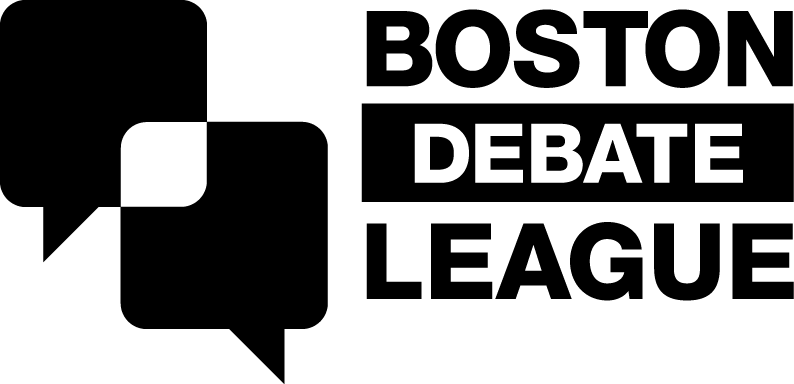 *Although students will miss 15 minutes of class they will spend at least four hours in an academic environment advocating for their debate position, on a Friday night and Saturday morning, using textual evidence from newspapers, scholarly journals, credible websites, and magazines to win their debate matches.  Please excuse _______________________________ from the last 15-minutes of class* on Friday as they will be attending the Boston Debate League’s 2nd Tournament.  They should be released after the announcement is made over the intercom system.  Thank you for your understanding in advance!*Although students will miss 15 minutes of class they will spend at least four hours in an academic environment advocating for their debate position, on a Friday night and Saturday morning, using textual evidence from newspapers, scholarly journals, credible websites, and magazines to win their debate matches.  Please excuse _______________________________ from the last 15-minutes of class* on Friday as they will be attending the Boston Debate League’s 2nd Tournament.  They should be released after the announcement is made over the intercom system.  Thank you for your understanding in advance!*Although students will miss 15 minutes of class they will spend at least four hours in an academic environment advocating for their debate position, on a Friday night and Saturday morning, using textual evidence from newspapers, scholarly journals, credible websites, and magazines to win their debate matches.  Please excuse _______________________________ from the last 15-minutes of class* on Friday as they will be attending the Boston Debate League’s 2nd Tournament.  They should be released after the announcement is made over the intercom system.  Thank you for your understanding in advance!*Although students will miss 15 minutes of class they will spend at least four hours in an academic environment advocating for their debate position, on a Friday night and Saturday morning, using textual evidence from newspapers, scholarly journals, credible websites, and magazines to win their debate matches.  